Cameron Park Community Services District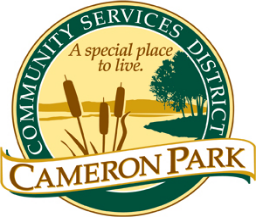 2502 Country Club DriveCameron Park, CA 95682	Covenants, Conditions & Restrictions (CC&R) Committee MeetingMonday, July 10, 20235:30 p.m.Cameron Park Community Center – Social Room2502 Country Club DriveCameron Park, CA 95682Conformed AgendaMembers: Chair, Eric Aiston (EA) V. Chair, Bob Dutta (BD) Candice Hill Calvert (CHC)Director Dawn Wolfson (DW), Kristen Wiederhold (KW) Alternate: Tim Israel (TI)Staff: CC&R Compliance Officer Jim Mog, Interim General Manager Jill RitzmanCALL TO ORDER	 - 5:30 PMROLL CALL – BD/CHC/DW/KW – EA AbsentPublic testimony will be received on each agenda item as it is called. The principal party on each side of an issue is allocated 10 minutes to speak, individual comments are limited to 3 minutes except with the consent of the Committee; individuals shall be allowed to speak on an item only once. Members of the audience are asked to volunteer their name before addressing the Committee. APPROVAL OF AGENDA – Approved -4-0APPROVAL OF CONFORMED AGENDA – Approved – 4-0a. Conformed Agenda – CC&R Meeting – June 5th, 2023OPEN FORUM Members of the public may speak on any item not on the agenda that falls within the responsibilities of the Committee.DEPARTMENT MATTERSMonthly Staff Report – Review and DiscussOpen Violations, CC&R Violation Manager Case Detail Report (written report)Total Cases Open = 33Courtesy Notices – 11Initial Notices – 11Final Notices – 2Pre-legal Notices – 1Referred to Legal – 1Outside Agency – 3Prior Month’s Cleared Cases – 11Prior Month’s New Cases – 13 Public Testimony on properties in violation on the agenda: CCR22-1099 - 3831 Sheridan Rd Owners made comment on violation with ideas to correct. Committee granted 60 day stay on notices. Owner to provide a screening plan for frontage. And 30 days to complete the work thereafter.Architectural Review Projects – Period – June 2023Projects Reviewed – 16Projects Approved – 16       Summary of ARC Projects:Roofs – 5Solar – 3Tree Removals – 2Fences – 1New Home Const. – 0ADU/JADU – 0Swimming Pool – 0Exterior House Paint – 0Fence/Gate – 1Deck – 1Exterior Renovation – 1Siding Replacement – 1Detached Garage – 0Window Replacement - 1Gazebo/Pergola/Patio Cover – 0Storage Shed - 03.Review and Forward to the Board of Directors  provide comment.CPCSD Fence Guideline Revision – Approved as written 4-0 – Amend CC&R handbook to include document.4. Staff Updates – (Not an action item)Neighborhood campaign completed in Cameron Park #2. Neighborhood campaign for Cameron Park #3 to begin week of July 17th. These two campaigns will complete the neighborhood campaigns for all CC&R neighborhoods. An example of the neighborhood campaign letter is included as a presented item to the committee.5. Items for Future CC&R Committee Agendas - None6. Items to take to the Board of Directors - NoneMATTERS TO AND FROM COMMITTEE MEMBERS & STAFF DW to be out for September 6th Meeting.ADJOURNMENT – Approved – 4-0 – 6:26 PM.Conformed Agenda Prepared by:			Conformed Agenda Approved by:___________________________________		___________________________________Jim Mog						Chair Director Eric Aiston or V. Chair Bob DuttaCC&R Officer						CC&R Committee